      T.C.  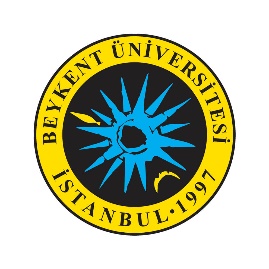  	       İSTANBUL BEYKENT ÜNİVERSİTESİ  	      LİSANSÜSTÜ EĞİTİM ENSTİTÜSÜ   	       MÜDÜRLÜĞÜ DOKTORA/SANATTA YETERLİK TEZ İZLEME                                BİLGİ FORMUAdı ve Soyadı: ......................................................................... Okul Numarası: ........................................................................ Bilim Dalı: :..............................................................................Öğrenci Maili: .......................................................................... Tez İzleme Tarihi: .................................................................... Tez İzleme Saati: :.....................................................................Yüzyüze/Online: ....................................................................... *Tez İzleme Komitesi Ara Raporu tez izleme tarihinden en geç 10 gün öncesinde leesekreterlik@beykent.edu.tr adresine iletilmelidir.*Jüri üyesi hocaların unvan, üniversite ve mail bilgileri eksiksiz yazılmalıdır.Teslim Alan Enstitü Sekreterlik PersoneliTEZ İZLEME JÜRİ ÜYE BİLGİLERİTEZ İZLEME JÜRİ ÜYE BİLGİLERİTEZ İZLEME JÜRİ ÜYE BİLGİLERİJÜRİ ÜYESİMAİLKURUM BİLGİSİDanışman:Üye:Üye: 